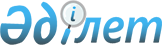 Об утверждении перечня товаров, работ, услуг, по которым организация и проведение государственных закупок осуществляется единым организатором
					
			Утративший силу
			
			
		
					Постановление акимата Шетского района Карагандинской области от 9 января 2017 года № 01/02. Зарегистрировано Департаментом юстиции Карагандинской области 17 января 2017 года № 4114. Утратило силу постановлением акимата Шетского района Карагандинской области от 1 марта 2019 года № 12/01
      Сноска. Утратило силу постановлением акимата Шетского района Карагандинской области от 01.03.2019 № 12/01 (вводится в действие с 01.03.2019).
      В соответствии с Законом Республики Казахстан от 23 января 2001 года "О местном государственном управлении и самоуправлении в Республике Казахстан", Законом Республики Казахстан от 04 декабря 2015 года "О государственных закупках", акимат Шетского района ПОСТАНОВЛЯЕТ:
      1. Утвердить прилагаемый перечень товаров, работ, услуг по которым организация и проведение государственных закупок осуществляется единым организатором.
      2. Государственному учреждению "Отдел государственных активов и закупок Шетского района" в соответствии с действующим законодательством принять необходимые меры, вытекающие из настоящего постановления.
      3. Контроль за исполнением настоящего постановления возложить на заместителя акима района Мухтарова М.
      4. Настоящее постановление вводится в действие со дня первого официального опубликования. Перечень товаров, работ, услуг, по которым организация и проведение государственных закупок осуществляется единым организатором
					© 2012. РГП на ПХВ «Институт законодательства и правовой информации Республики Казахстан» Министерства юстиции Республики Казахстан
				
      Аким района

М. Жандаулетов
Приложение
к постановлению акимата
Шетского района от
09 января 2017 года
№ 01/02
п/п №
Наименование
1.
Товары
автомобильные транспортные средства
персональные компьютеры, моноблоки (при превышении суммы, выделенной для их приобретения десятитысячекратного месячного расчетного показателя, установленного на соответствующий финансовый год законом о республиканском бюджете)
2.
Работы
строительство новых либо реканструкция имеющихся объектов в рамках бюджетных программ развития
капитальный ремонт автомобильных дорог районного значения
разработка проектно-сметной документации либо корректировка имеющейся проекно-сметной документации на строительство и реконструкцию объектов в рамках бюджетных программ развития
3.
Услуги
оказание инжиниринговых услуг по ведению технического надзора от имени заказчика при строительстве и реконструкции объектов в рамках бюджетных программ развития
оказание инжиниринговых услуг по ведению технического надзора от имени заказчика при проведении капитального ремонта автомобильных дорог районного значения